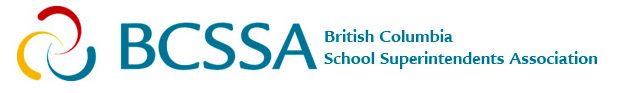 Grade 12 Scholarship Program Guidelines Regular scholarship requirements:Must be currently enrolled in the final year of studies at a public secondary school in British ColumbiaExpected to graduate in June Good academic achievement - official school transcript of grades (to date) must be provided)Demonstrated exemplary service and leadership within the school and community (please provide 2 examples of service and 2 of leadership)2 letters of reference affirming how the applicant has improved the quality of life for young people/others through volunteer work and/or other activities  The application must be accompanied by a short, no more than one-page description of how volunteer service has made a difference in the life or lives of othersProof of application/entry to post-secondaryA completed application formApplications deadline:  February 9, 2018BCSSA Process for selectionOne finalist will be chosen from each of the six BCSSA provincial chapters by the Membership Chair in each chapter or a designate Each finalist will be awarded a $1000 scholarshipOnce proof of registration has been provided a cheque will be issued to the successful applicantsSuccessful applicants will need to provide their Social Insurance Number for BCSSA audit purposes